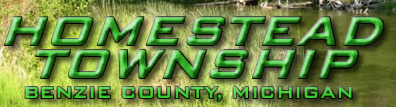 HOMESTEAD TOWNSHIPOPTIONAL SKETCH PLAN REVIEWINFORMAL AND ADVISORY ONLYA drawing of the parcel showing the location of each existing and proposed parcel, property line, structure, improvement, street, sidewalk, easement and drainage system shall accompany this application.OWNER OF PROPERTY: NAME __________________________________________________ PHONE ______________________________ADDRESS _____________________________________________________________________________________APPLICANT: NAME __________________________________________________ PHONE ______________________________ADDRESS _____________________________________________________________________________________EMAIL ADDRESS ___________________________________________________________________________Relationship of applicant to property:	 Owner of record 			 Party to a sales agreement 						 Party to a lease agreement 		 Other ______________________PROJECT ADDRESS ____________________________________________________________________________Parcel ID Number ______________________________________ Zoning District ____________________________Describe the purpose of the request _______________________________________________________________________________________________________________________________________________________________Special Use   Yes   No  	Conditional Use   Yes   No  	     Planned Unit Development   Yes   No  Open Space Preservation Development   Yes   No  	Condominium Development   Yes   No  For commercial retail or service business, please attach a short statement addressing the type of products or services being provided and the type of clientele to whom these products or services are being made available.____________________________________________________________________________________________________________________________________________________________________________________________Legal Description of parcel ____________________________________________________________________________________________________________________________________________________________________________________________________________________________________________________________________Existing Site Conditions	Lot Width _____________________ Lot Depth _____________________ Lot Area ____________________	Total Tract Size ____________________________ Acreage dedicated to open space ___________________	Phasing 	 Yes 	 No 	If phasing, please provide a detailed phasing plan / schedule.Estimated Completion Date _______________________List Waivers Requested 	Article ____________________ Section ____________________ Paragraph ____________________	Article ____________________ Section ____________________ Paragraph ____________________	Article ____________________ Section ____________________ Paragraph ____________________List any previous variances or waivers and provide documentation of said approvals and any associated stipulations. __________________________________________________________________________________________________________________________________________________________________________________________I hereby grant permission for members of the Homestead Township Zoning Department, Planning Commission, Zoning Board of Appeals and Township Board of Trustees to enter the above described parcel (or as described in the attached) for the purpose of gathering information related to this application / request / proposal.______________________________________________________________________________________________	   Signature of Petitioner							DateAttach the following additional information: 	 Sketch plan, drawings, photographs, etc.______________________________________________________________________________________________FOR OFFICE USE ONLYFile Number _______________________________________ 	Date Received ______________________________Fee (Non-refundable) ________________________________	Accepted By _______________________________ 